به نام ایزد  دانا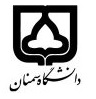 (کاربرگ طرح درس)                   تاریخ بهروز رسانی: 10/12/1397              دانشکده     مهندسی برق و کامپیوتر                                               نیمسال اول/دوم سال تحصیلی 97-98بودجهبندی درسمقطع: کارشناسیکارشناسی ارشد□  دکتری□مقطع: کارشناسیکارشناسی ارشد□  دکتری□مقطع: کارشناسیکارشناسی ارشد□  دکتری□تعداد واحد: نظری2 عملی...تعداد واحد: نظری2 عملی...فارسی: مبانی تحقیق در عملیاتفارسی: مبانی تحقیق در عملیاتنام درسپیشنیازها و همنیازها: ریاضی 2، برنامه نویسی کامپیوترپیشنیازها و همنیازها: ریاضی 2، برنامه نویسی کامپیوترپیشنیازها و همنیازها: ریاضی 2، برنامه نویسی کامپیوترپیشنیازها و همنیازها: ریاضی 2، برنامه نویسی کامپیوترپیشنیازها و همنیازها: ریاضی 2، برنامه نویسی کامپیوترنام درسشماره تلفن اتاق: 31533981شماره تلفن اتاق: 31533981شماره تلفن اتاق: 31533981شماره تلفن اتاق: 31533981مدرس/مدرسین: حمیدرضا ایزدفرمدرس/مدرسین: حمیدرضا ایزدفرمدرس/مدرسین: حمیدرضا ایزدفرمدرس/مدرسین: حمیدرضا ایزدفرمنزلگاه اینترنتی:منزلگاه اینترنتی:منزلگاه اینترنتی:منزلگاه اینترنتی:پست الکترونیکی: hrizadfar@semnan.ac.irپست الکترونیکی: hrizadfar@semnan.ac.irپست الکترونیکی: hrizadfar@semnan.ac.irپست الکترونیکی: hrizadfar@semnan.ac.irبرنامه تدریس در هفته و شماره کلاس: سه شنبه 10-12 و چهارشنبه 11-12برنامه تدریس در هفته و شماره کلاس: سه شنبه 10-12 و چهارشنبه 11-12برنامه تدریس در هفته و شماره کلاس: سه شنبه 10-12 و چهارشنبه 11-12برنامه تدریس در هفته و شماره کلاس: سه شنبه 10-12 و چهارشنبه 11-12برنامه تدریس در هفته و شماره کلاس: سه شنبه 10-12 و چهارشنبه 11-12برنامه تدریس در هفته و شماره کلاس: سه شنبه 10-12 و چهارشنبه 11-12برنامه تدریس در هفته و شماره کلاس: سه شنبه 10-12 و چهارشنبه 11-12برنامه تدریس در هفته و شماره کلاس: سه شنبه 10-12 و چهارشنبه 11-12اهداف درس: آشنایی با روشهای مدلسازی برنامه ریزی و حل آنهااهداف درس: آشنایی با روشهای مدلسازی برنامه ریزی و حل آنهااهداف درس: آشنایی با روشهای مدلسازی برنامه ریزی و حل آنهااهداف درس: آشنایی با روشهای مدلسازی برنامه ریزی و حل آنهااهداف درس: آشنایی با روشهای مدلسازی برنامه ریزی و حل آنهااهداف درس: آشنایی با روشهای مدلسازی برنامه ریزی و حل آنهااهداف درس: آشنایی با روشهای مدلسازی برنامه ریزی و حل آنهااهداف درس: آشنایی با روشهای مدلسازی برنامه ریزی و حل آنهاامکانات آموزشی مورد نیاز:امکانات آموزشی مورد نیاز:امکانات آموزشی مورد نیاز:امکانات آموزشی مورد نیاز:امکانات آموزشی مورد نیاز:امکانات آموزشی مورد نیاز:امکانات آموزشی مورد نیاز:امکانات آموزشی مورد نیاز:امتحان پایانترمامتحان میانترمارزشیابی مستمر(کوئیز)ارزشیابی مستمر(کوئیز)فعالیتهای کلاسی و آموزشیفعالیتهای کلاسی و آموزشینحوه ارزشیابینحوه ارزشیابی155درصد نمرهدرصد نمرهتحقیق در عملیات (جلد اول:برنامه ریزی خطی) تالیف: هیلیر ولیبرمن- جلد دوم: برنامه ریزی غیر خطیتحقیق در عملیات (جلد اول:برنامه ریزی خطی) تالیف: هیلیر ولیبرمن- جلد دوم: برنامه ریزی غیر خطیتحقیق در عملیات (جلد اول:برنامه ریزی خطی) تالیف: هیلیر ولیبرمن- جلد دوم: برنامه ریزی غیر خطیتحقیق در عملیات (جلد اول:برنامه ریزی خطی) تالیف: هیلیر ولیبرمن- جلد دوم: برنامه ریزی غیر خطیتحقیق در عملیات (جلد اول:برنامه ریزی خطی) تالیف: هیلیر ولیبرمن- جلد دوم: برنامه ریزی غیر خطیتحقیق در عملیات (جلد اول:برنامه ریزی خطی) تالیف: هیلیر ولیبرمن- جلد دوم: برنامه ریزی غیر خطیمنابع و مآخذ درسمنابع و مآخذ درستوضیحاتمبحثشماره هفته آموزشیمعرفی تحقیق در عملیات و کلیات آن- تاریخچه و کاربرد- تعریف برنامه ریزی خطی1روش مدلسازی مسائل برنامه ریزی خطی- تعریف تابع هدف، محدودیتها و متغیرهای تصمیم2شکلهای مختلف بیان مساله برنامه ریزی خطی-روش ماتریسی معرفی آن- روش هندسی حل مسائل برنامه ریزی 3روش سیمپلکس در حل مساله برنامه ریزی خطی4ادامه روش سیمپلکس در حل مساله برنامه ریزی خطی- شکلهای غیر استاندارد و تبدیل آن به مساله استاندارد5معرفی متغیرهای مصنوعی-روش M بزرگ6روش دو فازی7آنالیز حساسیت-تعریف شبه قیمت و محاسبه آن- اثر تغییر منابع بر تابع هدف و ....8مفاهیم دوگان- مدلسازی و بیان شکل ریاضی آن9معرفی ارتباط مساله اصلی و دوگان10میان‌ترم11سیمپلکس حمل و نقل – مدلسازی حمل و نقل12ادامه سیمپلکس حمل و نقل- روش حل مسائل حمل و نقل- تخمین وگل و ....13بهینه سازی مقید و نا مقید- روشهای کلاسیک مسائل بهینه سازی14برنامه ریزی خطی اعداد صحیح15برنامه ریزی پویا16